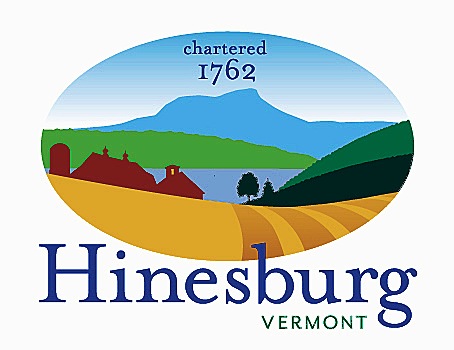 Affordable Housing CommitteeTown of Hinesburg10632 Route 116 Hinesburg VT 05461802.482.2281  |  hinesburg.org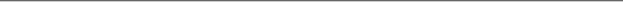 HINESBURG AFFORDABLE HOUSING COMMITTEE MEETING6:00 PM    Wednesday      June 28, 2023  Meeting Will Be Held Remotely with In-Person Option    Zoom Link (recommended)https://us06web.zoom.us/j/82983178133?pwd=ZC9xKzN0bURPaGxLSjFLd3dPY3gyZz09Meeting ID: 829 8317 8133    Passcode: H1234 Topic: Hinesburg Affordable Housing Committee   Time: June 28, 2023 06:00 PM Eastern Time Email Carl Bohlen, Chair of HAHC at larcredsox@gmavt.net if you have difficulty connecting. In Person Option (Town Hall Third Floor Conference Room)AGENDACall to order/Public Comment								6:00 PMAdditions/Deletions to agenda								6:00 PMPublic Comment									6:05 PMHinesburg Bylaws Modernization (Alex Weinhagen will join us)			6:05 PMAffordable Housing Discussion	 Ric Cengeri, HomeShare Vermont, will join us		6:40 PMADU Forum Follow Up									7:10 PMHome Modification Follow Up								7:15 PMOther Follow Ups 									7:20 PM Consider Next Guests to Discuss Affordable Housing					7:25 PMApprove Minutes from May 24			   					7:30 PMADJOURN